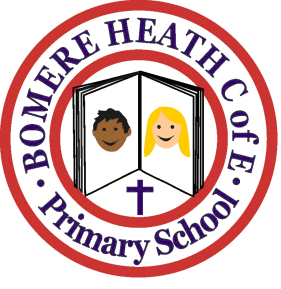 Achievement Awards for week ending 16 November 2018Special achievement for choir: AaronClassIndependent WorkerAmazingEffortStar ofthe WeekPimhillIndiHarveyOttoHaughmondRubyMarleyPaigeGrinshillHenryBrennieArchieStiperstonesMillieWhole ClassJoeWrekin EllaMaddyCharlie J